附件3教师资格认定流程图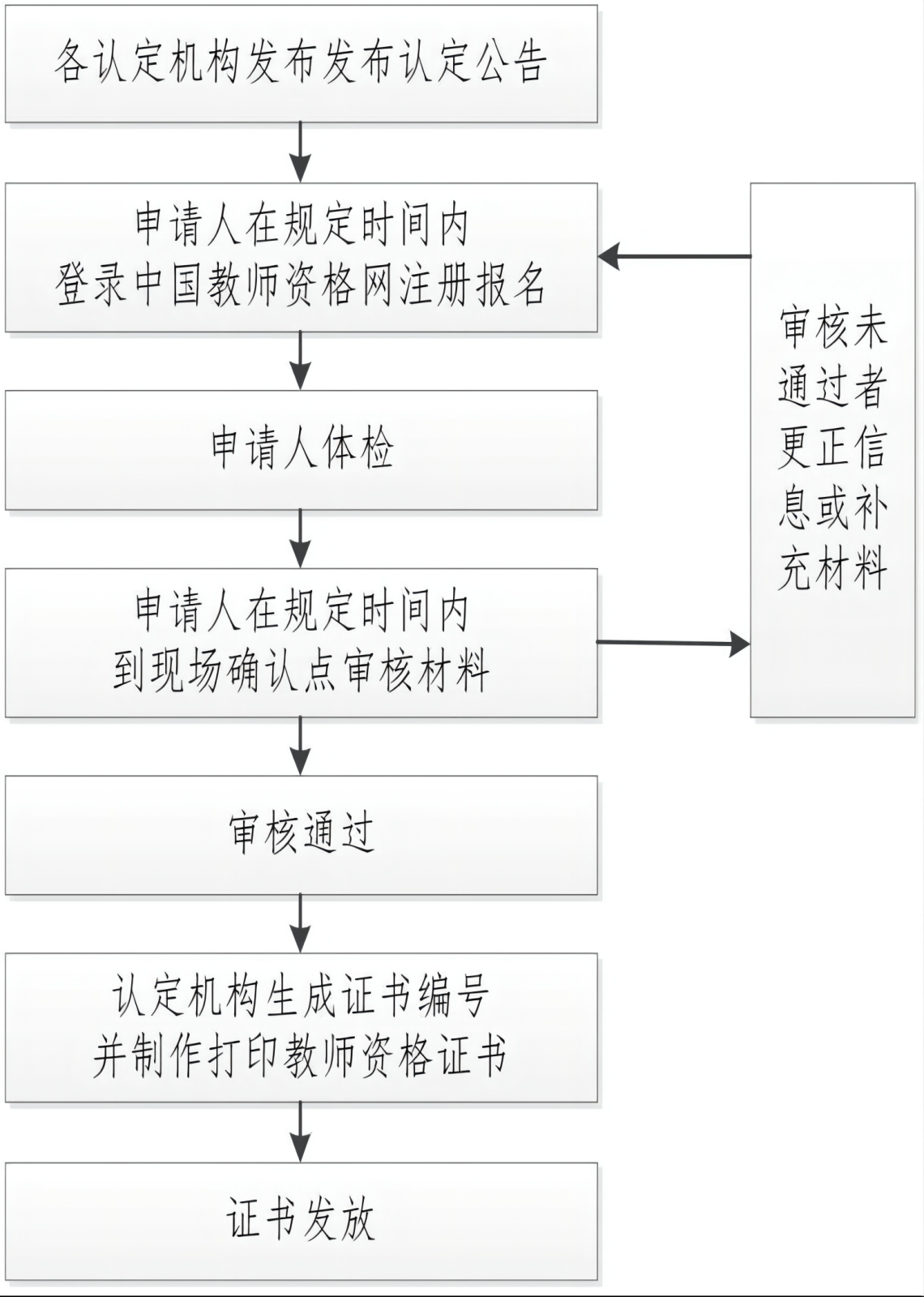 